Проектная деятельность. МЦБиПО РГПУ им.А.И.Герцена провел курсы для педагогических работников образовательных организаций с поликультурным составом обучающихся.Тема проекта: «Социокультурная адаптация детей мигрантов и детей, проживающих в полиэтнических  регионах РФ средствами русского языка, истории и культуры».Цель проекта — совершенствование системы повышения профессиональной компетенции педагогических кадров по вопросам межэтнических отношений в контексте образовательной политики и стратегии развития национальной политики РФ, реализация разработанных методик социокультурной адаптации учащихся мигрантов.    Этапы реализации проекта:Подготовка и проведение обучающих мероприятий для лиц, осуществляющих образовательную и социокультурную работу с детьми мигрантов и детьми, проживающими в полиэтнических регионах РФ: а) дополнительная профессиональная программа повышения квалификации «Социокультурная адаптация детей мигрантов и детей, проживающих в полиэтнических регионах РФ средствами русского языка, истории и культуры» (60 ак.ч.);    Мониторинг на выявление потребности в области поликультурного образования и социально-культурной адаптации детей-мигрантов, а также детей, проживающих в полиэтнических регионах РФ.    Сроки реализации проекта: апрель-декабрь 2021 г.В проекте приняли участие группа учеников МБОУ СОШ № 37 г. Владикавказ. Организатором стал учитель истории и обществознания Жаниева Ф.М.   Выражаем огромную благодарность всем коллегам МЦБиПО РГПУ им.А.И.Герцена за проделанную работу. Надеемся на дальнейшую совместную работу.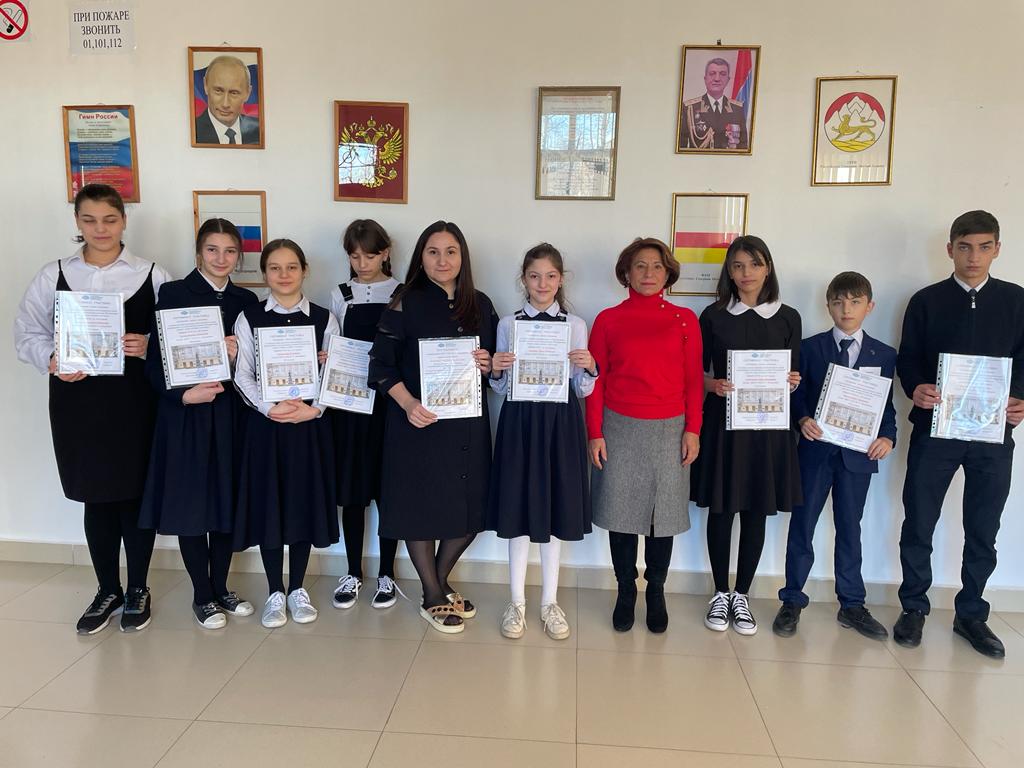 